Lampiran 1. Hasil identifikasi tumbuhan pisang raja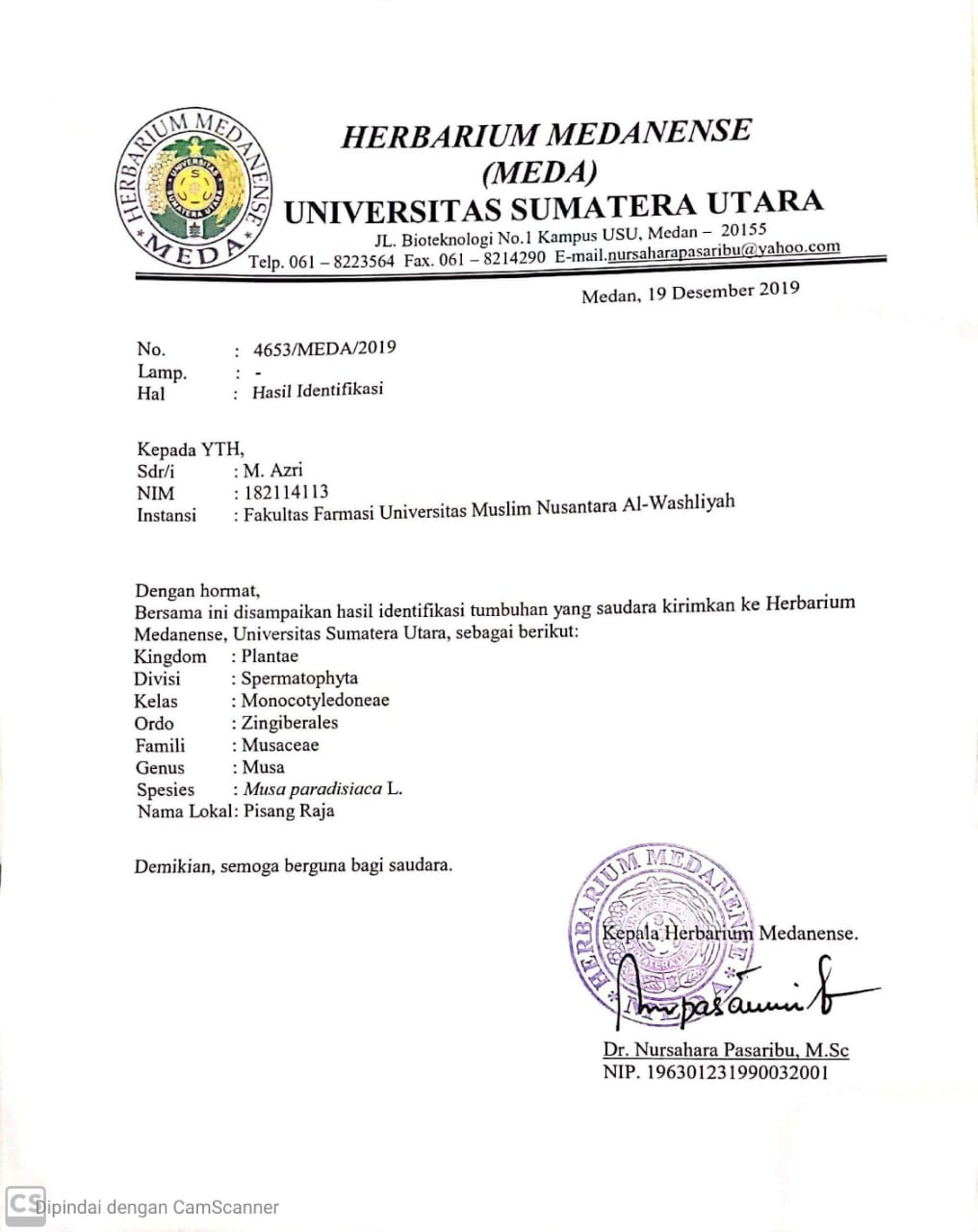 Lampiran 2. Tumbuhan pisang raja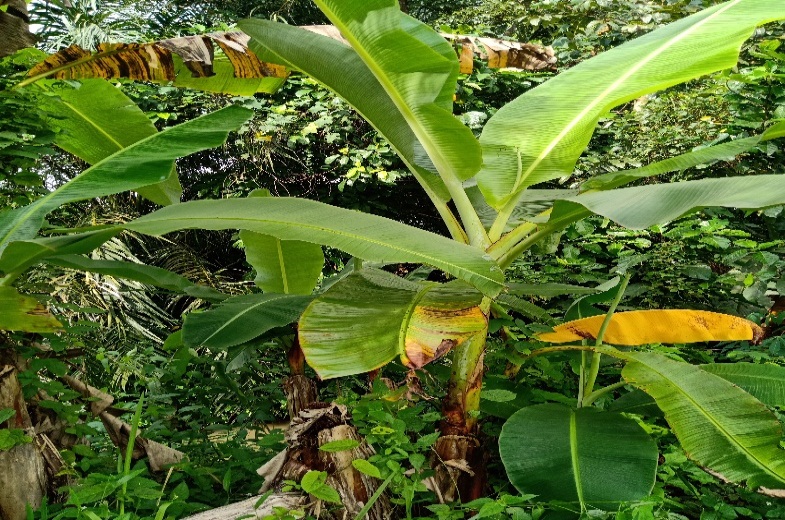 Tumbuhan Pisang Raja (Musa Paradisiaca L.)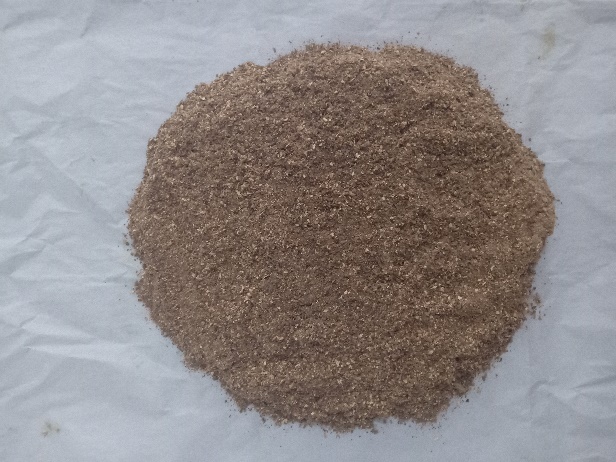 Simplisia Bonggol Pisang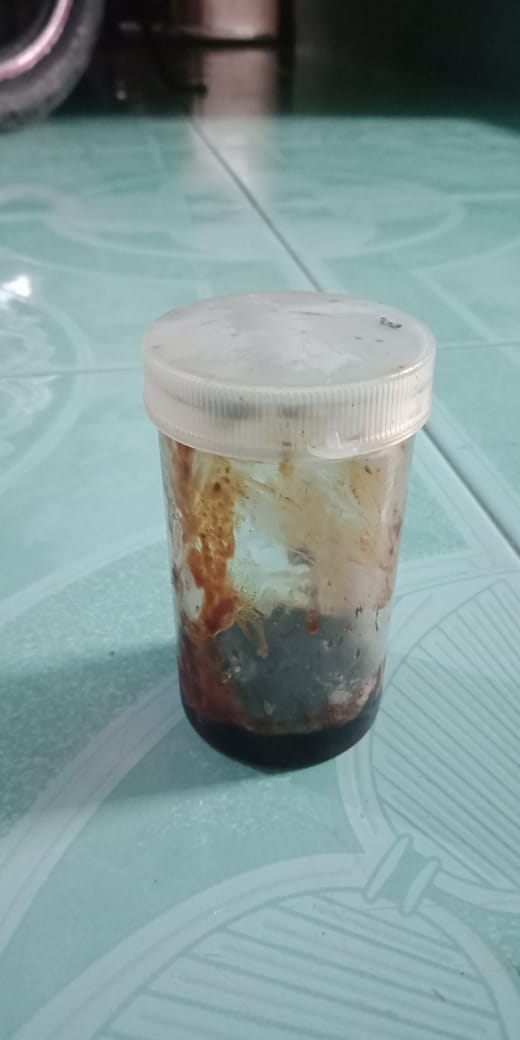 Ekstrak Bongol PisangLampiran 3. Pengujian hewan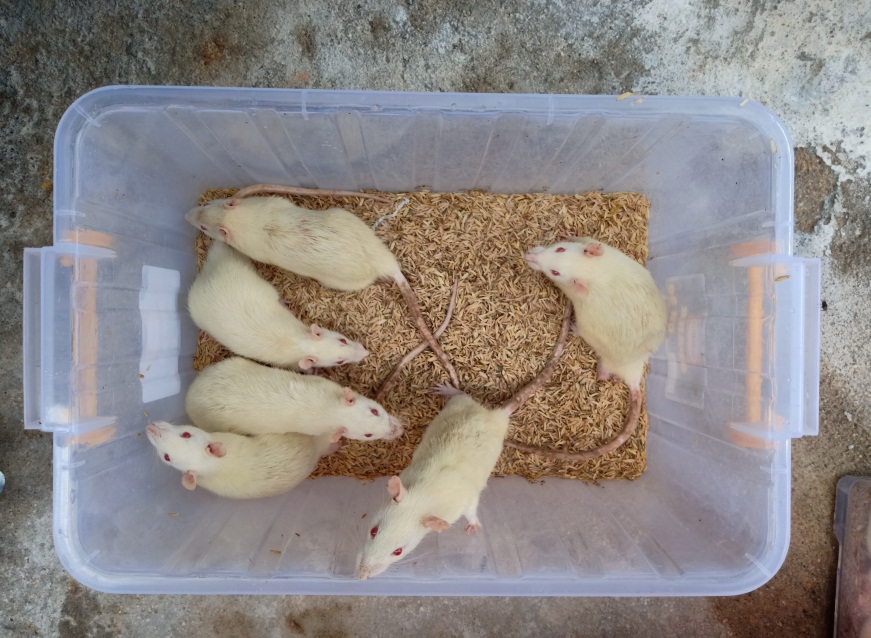 Tikus Putih (Rattus novergicus)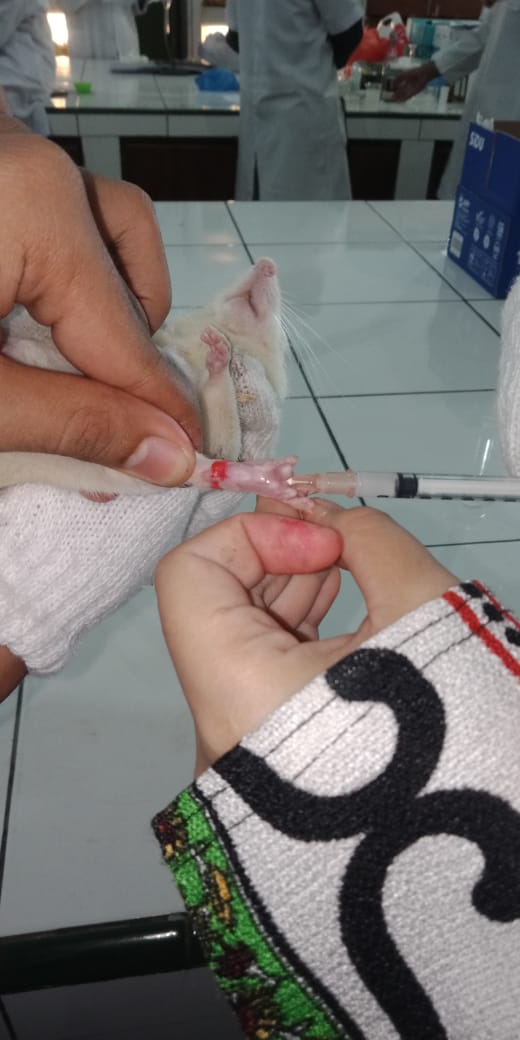 Penyuntikan Kaki Tikus Secara Intraplantar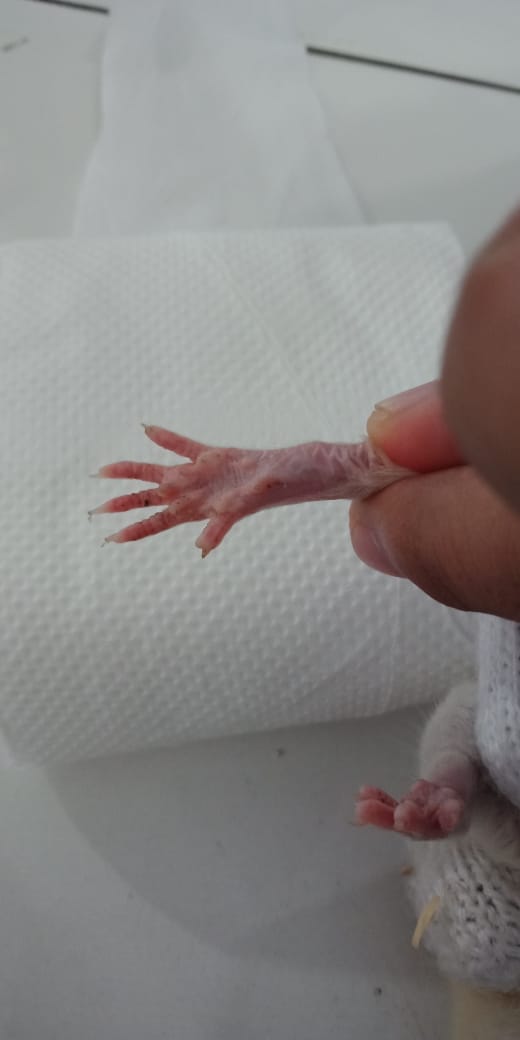 Tapak Kaki Tikus Sebelum Diinkubasi KaragenanLampiran 3. (Lanjutan)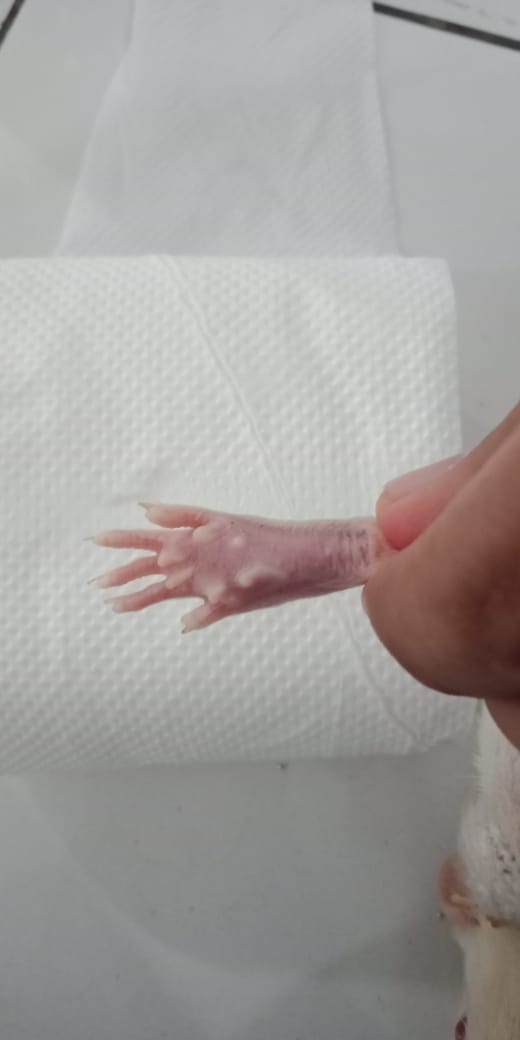 Tapak Kaki Tikus Setelah Diinkubasi Karagenan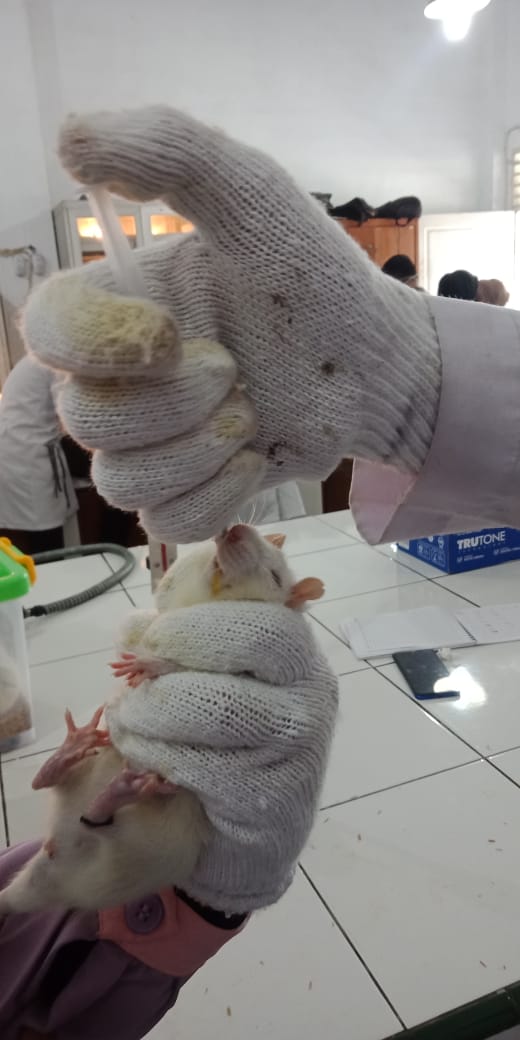 Pemberian Oral Pada Tikus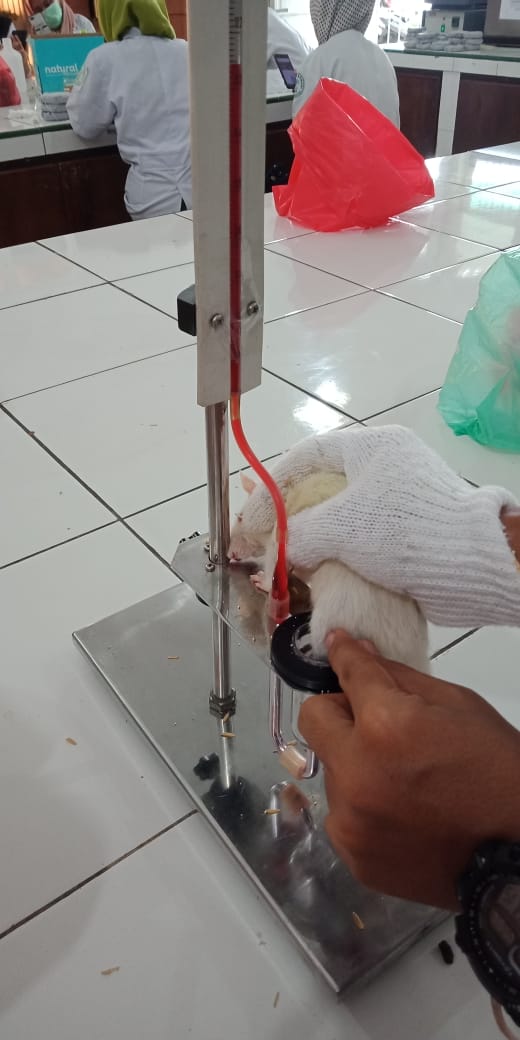 Pengukuran Inflamasi Dengan PlestismometerLampiran 4. Alat penelitian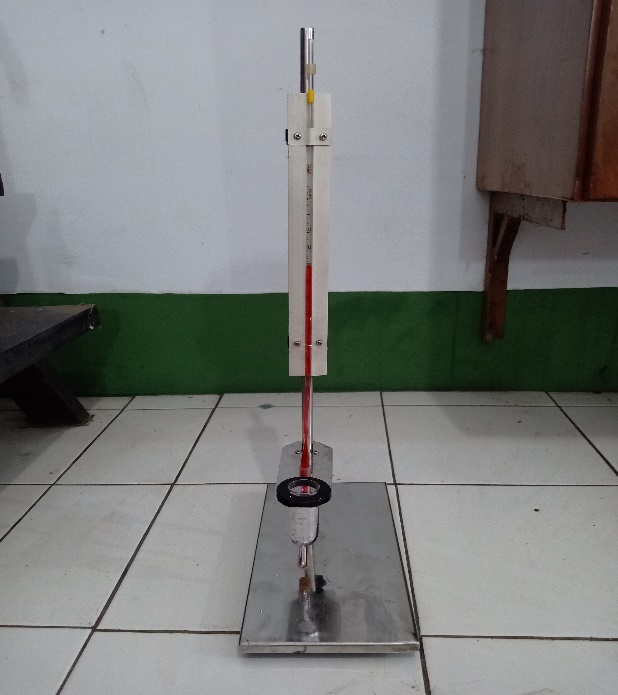 Plestismometer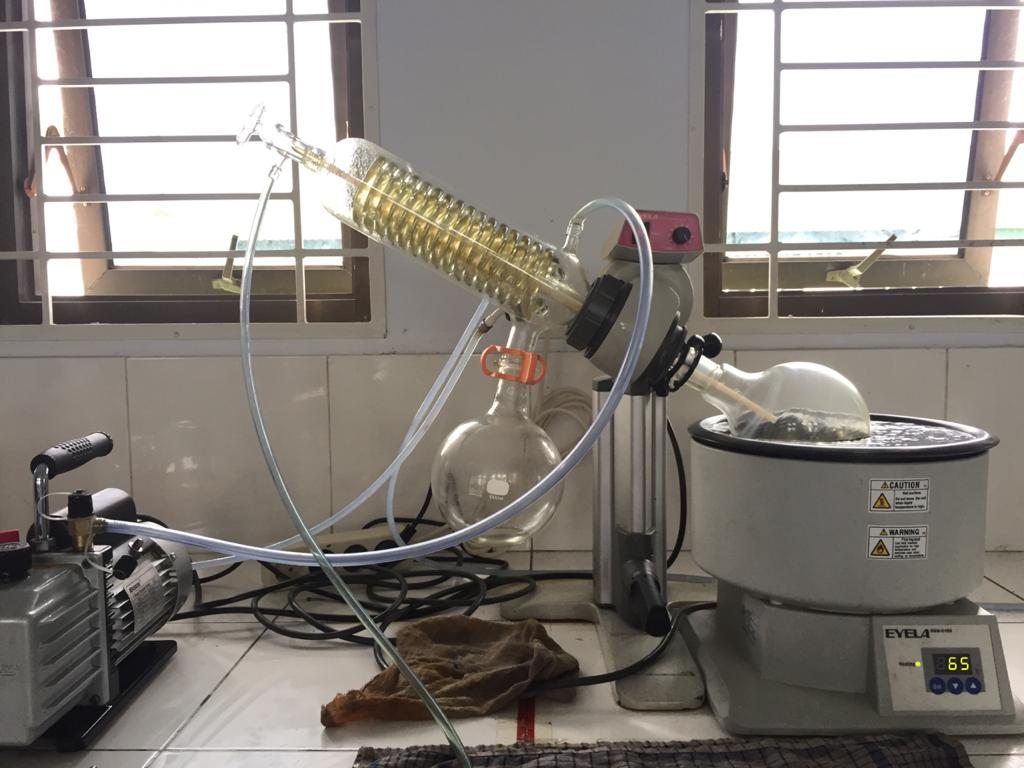 Rotary EvaporatorLampiran 5. Bagan alir penelitian    Dibersihkan dari pengotor    Dicuci bersih dan ditiriskan    Diangin-anginkan    Ditimbang    Dikeringkan pada suhu 40˚C                                                   Ditimbang Dihaluskan Ditimbang Dimaserasi dengan etanol 96%					 Dipekatkan dengan  rotary evaporator Uji antiinflamasiLampiran 6. Bagan alir pembuatan simplisia   Dibersihkan dari pengotor   Dicuci bersih dengan air    mengalir               Ditiriskan               Diangin-anginkan						               Ditimbang                Dikeringkan didalam               lemari pengering               pada suhu 40℃               Disortasi kering     	   Ditimbang   Dihaluskan menggunakan   blender               Ditimbang	   Dimasukkan kedalam                       wadah               Tertutup rapatLampiran 7. Bagan alir pembuatan ekstrak					Dimasukkan kedalam bejana					Ditambahkan etanol 96%sebanyak 75 bagian (37.500 ml) diadukDidiamkan selama 5 hari sambil                         diaduk					DisaringDimasukkan dengan etanol 96%    sebanyak 25 bagian (12.500 ml) dan diadukDimaserasi kembali selama 2 hari sambil diadukDisaring 	Diperlukan dengan rotary evaporator pada   suhu 60˚C                                                    Diuapkan dengan penangas airLampiran 8. Perhitungan hasil pemeriksaan karakteristik simplisiaPenetapan kadar airKadar air = Pengulangan IBerat sampel 	= 5 grVolume akhir	= 0,35 mlVolume awal	= 0,15 mlKadar Air	 =  = 4 %Pengulangan IIBerat sampel	= 5 grVolume akhir	= 0,35 mlVolume awal	= 0,15 mlKadar air	 =  = 4 %Pengulangan IIIBerat sampel	= 5 grVolume akhir	= 0,4 mlVolume awal	= 0,15 mlKadar air	 =  = `5 %kadar air rata-rata = = 4,3%Lampiran 8. (Lanjutan)Penetapan kadar sari larut dalam airKadar sari larut air = Sampel pengulangan IBerat sampel	    = 5 grBerat Cawan Kosong = 50,8442B1			    = 51,0370B2			    = 51,0369B3			    = 51,0369Bobot rata-rata	    = 51,0369Kadar sari larut air  =  = 19,27%Sampel pengulangan IIBerat sampel	    = 5 grBerat Cawan Kosong = 105,3764B1			    = 105,6146B2			    = 105,6146B3			    = 105,6146Bobot rata-rata	    =105,6146Kadar sari larut air  =  = 23,82%Lampiran 8. (Lanjutan)Kadar sari larut air rata-rata = = 22,03%Sampel pengulangan IIIBerat sampel	    = 5 grBerat Cawan Kosong = 64,3604B1			    = 64,5906B2			    = 64,5905B3			    = 64,5905Bobot rata-rata	    = 64,5905Kadar sari larut air  =  = 23,01%Kadar sari larut etanol = Penetapan kadar sari larut dalam etanolSampel pengulangan IBerat sampel	    = 5 grBerat Cawan Kosong = 63,0727B1			    = 63,0958B2			    = 63,0956B3			    = 63,0956Bobot rata-rata	    = 63,0956Kadar sari larut etanol =  = 2,29%Lampiran 8. (Lanjutan)Sampel pengulangan IIBerat sampel	    = 5 grBerat Cawan Kosong = 61,3690B1			    = 61,3912B2			    = 61,3911B3			    = 61,3911Bobot rata-rata	    = 61,3911Kadar sari larut etanol =  = 2,21%Sampel pengulangan IIIBerat sampel	    = 5 grBerat Cawan Kosong = 61,5021B1			    = 61,5302B2			    = 61,5302B3			    = 61,5302Bobot rata-rata	    = 61,5302Kadar sari larut etanol =  = 2,81%Kadar sari larut etanol rata-rata =  = 2,43%Lampiran 8. (Lanjutan)Penetapan kadar abu totalKadar abu total = Sampel pengulangan IBerat sampel	    = 2 grBerat Cawan Kosong = 26,7637B1			    = 26,7942B2			    = 26,7640B3			    = 26,7640Bobot rata-rata	    = 26,7640Kadar abu total =  = 1,51%Sampel pengulangan IIBerat sampel	    = 2 grBerat Cawan Kosong = 54,3665B1			    = 54,3970B2			    = 54,3970B3			    = 54,3970Bobot rata-rata	    = 54,3970Kadar abu total =  = 1,52%Lampiran 8. (Lanjutan)Sampel pengulangan IIIBerat sampel	    = 2 grBerat Cawan Kosong = 57,9020B1			    = 57,9357B2			    = 57,9356B3			    = 57,9356Bobot rata-rata	    = 57,9356Kadar abu total =  = 1,68%Kadar abu total rata-rata =  = 1,57%Penetapan kadar abu tidak larut dalam asamKadar abu larut asam = Sampel pengulangan IBerat sampel	    = 0,0303 grBerat Cawan Kosong = 52,8518B1			    = 52,8522B2			    = 52,8520B3			    = 52,8520Bobot rata-rata	    = 52,8520Kadar abu larut asam	 = 	= 0,66%Lampiran 8. (Lanjutan)Sampel pengulangan IIBerat sampel	    = 0,0305 grBerat Cawan Kosong = 52,7267B1			    = 52,7270B2			    = 52,7270B3			    = 52,7270Bobot rata-rata	    = 52,7270Kadar abu larut asam	 = 	= 0,98 %Sampel pengulangan IIIBerat sampel	    = 0,0336 grBerat Cawan Kosong = 52,4849B1			    = 52,4851B2			    = 52,4851B3			    = 52,4851Bobot rata-rata	    = 52,4851Kadar abu larut asam	 = 	= 0,59%Kadar abu larut asam rata-rata =  = 0,74%Lampiran 9. Tabel konversi perhitungan dosis (Laurence & Bacharach, 1964) Lampiran 10. Perhitungan dosis Kontrol positif (Na. diklofenak 25 mg)Kontrol positif (Na. diklofenak 25 mg) dalam 100 ml= = 0,025%Konversi dosis pada tikus = 0,018Dosis = 25 mg 0,018 = 0,45 mg / 0,2 kg = 2,25 mg/kgBBHewan IBerat = 202 g= =  202 g = 1,818 mlHewan IIBerat = 210 g=  210 g = 1,890 mlHewan IIIBerat = 206 g=  206 g = 1,854 mlLampiran 10. (Lanjutan)Hewan IVBerat = 198 g=  198 g = 1,782 mlHewan VBerat = 201 g=  201 g = 1,809 mlHewan VIBerat = 216 g=  216 g = 1,944 mlLampiran 11. Perhitungan dosis Ekstraak etanol bonggol pisang (EEBP)Ekstrak etanol bonggol pisang (EEBP)EEBP dosis 100 mgHewan IBerat = 193 g=  = 19,3 mg=  = 0,965 mlHewan IIBerat = 210 g=  = 21 mg=  = 1,05 mlHewan IIIBerat = 214 g=  = 21,4 mg=  = 1,07 mlHewan IVBerat = 192 g=  = 19,2 mg=  = 0,96 mlLampiran 11. (Lanjutan)Hewan VBerat = 196 g=  = 19,6 mg=  = 0,98 mlHewan VIBerat = 209 g=  = 20,9 mg=  = 1,045 mlEEBP dosis 200 mgHewan IBerat = 220 g=  = 44 mg=  = 2,2 mlHewan IIBerat = 208 g=  = 41,6 mg=  = 2,08 mlHewan IIIBerat = 219 g=  = 43,8 mg=  = 2,19 mlLampiran 11. (Lanjutan)Hewan IVBerat = 190 g=  = 38 mg=  = 1,9 mlHewan VBerat = 211 g=  = 42,2 mg=  = 21,1 mlHewan VIBerat = 192 g=  = 38,4 mg=  = 1,92 mlEEBP dosis 300 mgHewan IBerat = 203 g=  = 60,9 mg=  = 3,04 mlHewan IIBerat = 200 g=  = 60 mg=  = 3 mlLampiran 11. (Lanjutan)Hewan IIIBerat = 214 g=  = 21,4 mg=  = 1,07 mlHewan IVBerat = 203 g=  = 60,9 mg=  = 3,04 mlHewan VBerat = 193 g=  = 58,8 mg=  = 2,94 mlHewan VIBerat = 218 g=  = 65,4 mg=  = 3,27 mlLampiran 12. Makroskopis bonggol pisang raja (Musa paradisiaca L.)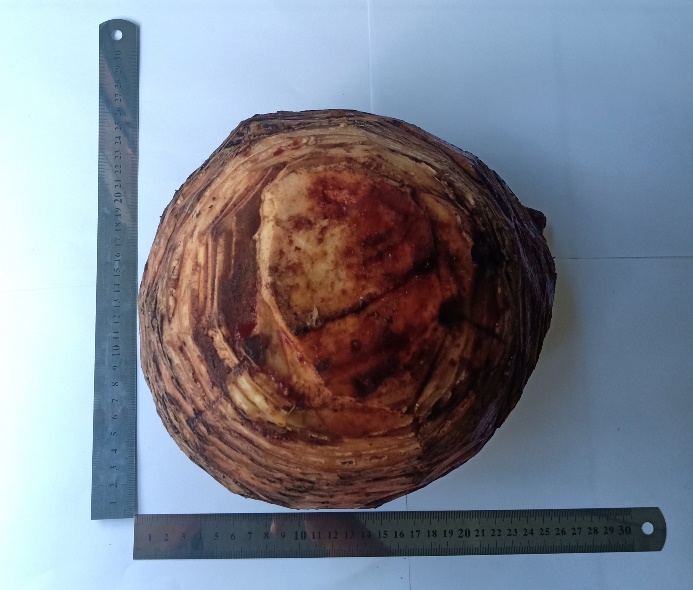 Keterangan Bentuk		: BulatUkuran		: Panjang	25,5 cm		  Lebar 	26  cmWarna		: CoklatanBau		: LemahRasa		: TawarLampiran 13. Mikroskopis bonggol pisang raja (Musa paradisiaca L.)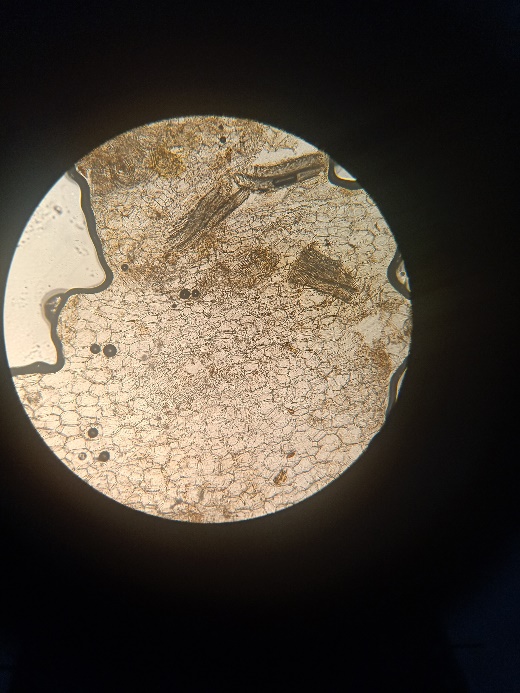 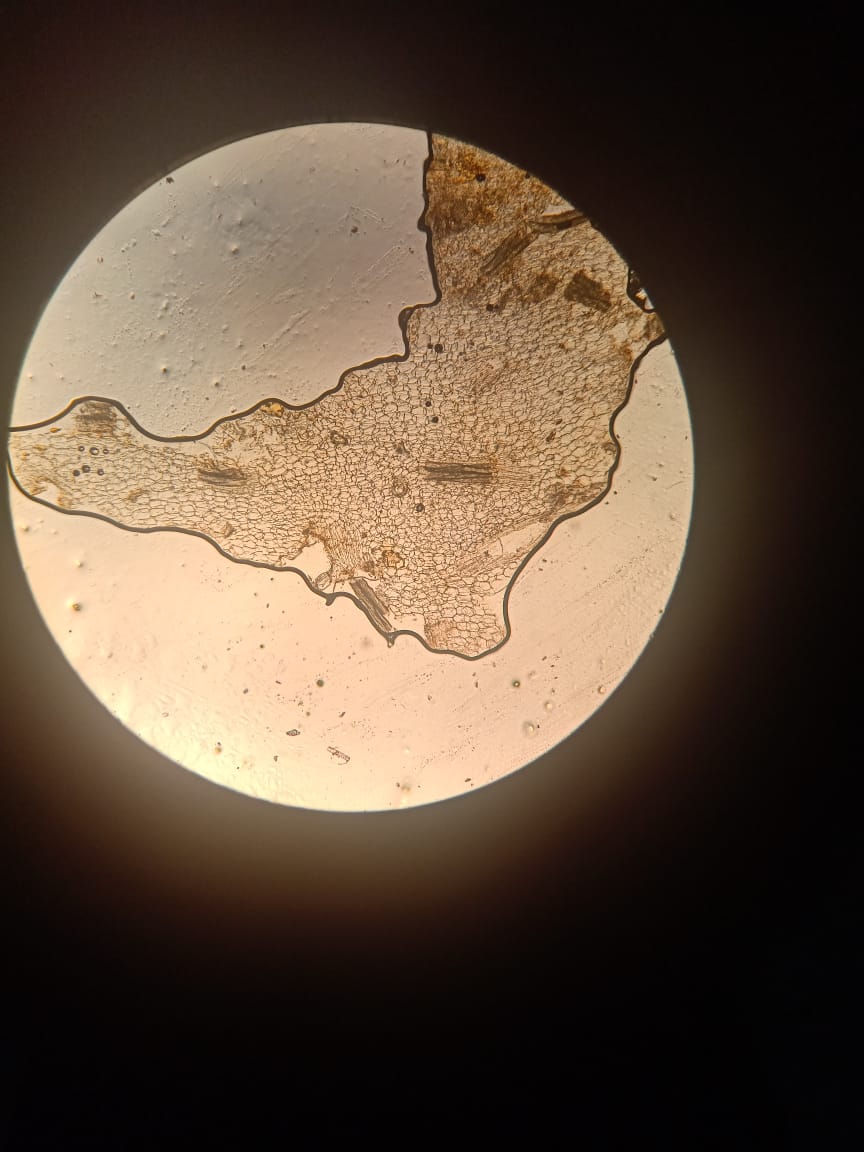 Keterangan Gambar :ParenkimRuang antar sel berisi hablur kalsium oksalatEpidermisLampiran 14. Data perlakuan hewan ujiLampiran 14. (Lanjutan)Lampiran 15. Hasil persentase radang uji ANOVALampiran 16. Hasil persentase radang uji Tukey HSD Lampiran 16. (Lanjutan)Lampiran 17. Hasil persentase inhibisi radang uji ANOVALampiran 18. Hasil persentase inhibisi radang uji Tukey HSD Lampiran 18. (Lanjutan)Mencit 20 gTikus 200 gMarmot 400 gKelinci 1,5 kg Kucing2 kgKera    4 kgAnjing 12 kgManusia 70 kgMencit 20 g1.07.012.2527.829.764.1124.2387.9Tikus 200 g0.141.01.743.94.29.217.856.0Marmot 400 g0.080.571.02.252.45.210.231.5Kelinci 1,5 kg0.040.250.441.01.082.44.514.2Kucing2 kg0.030.230.410.921.02.24.113.0Kera     4 kg0.0160.110.190.420.451.01.96.1Anjing 12 kg0.0080.060.10.220.240.521.03.1Manusia 70 kg0.00260.0180.0310.070.0760.160.321.0PerlakuanV0Jam ke 1Jam ke 1Jam ke 1Jam ke 1Jam ke 2Jam ke 2Jam ke 2Jam ke 2Jam ke 3Jam ke 3Jam ke 3Jam ke 3Jam ke 4Jam ke 4Jam ke 4Jam ke 4Jam ke 5Jam ke 5Jam ke 5Jam ke 5Jam ke 6Jam ke 6Jam ke 6PerlakuanV0V1%R%IRV2V2%R%IRV3V3%R%IRV4V4%R%IRV5V5%R%IRV6V6%R%IRCMC 0,5%0,040,072800,0740,074850,0720,072800,0700,070750,0700,070750,0680,06870CMC 0,5%0,040,078950,0800,0801000,0780,078950,0720,072800,0720,072800,0700,07075CMC 0,5%0,040,0801000,0820,0821050,0820,0821050,0760,076900,0720,072800,0720,07280CMC 0,5%0,040,074850,0780,078950,0760,076900,0760,076900,0760,076900,0720,07280CMC 0,5%0,040,0801000,0820,0821050,0820,0821050,0780,078950,0760,076900,0700,07075CMC 0,5%0,040,0801000,0820,0821050,0820,0821050,0740,074850,0720,072800,0680,06870Rata-rata93,3399,1696,6685,8382,575Na.Diklofenak0,040,0605037,50,0680,0687017,650,0620,0625531,250,0500,0502566,670,0480,0482073,330,0420,0427092,86Na.Diklofenak0,040,0707521,050,0760,07690100,0740,0748510,530,0620,0625568,750,0500,0502568,750,0400,04075100Na.Diklofenak0,030,05273,3326,670,0560,05686,6717,460,0540,0548023,810,0460,04653,3366,670,0380,03826,6766,670,0320,0328091,67Na.Diklofenak0,030,05066,6721,570,0540,0548015,790,0520,05273,3318,520,0480,0486033,330,0400,04033,3362,960,0300,03080100Na.Diklofenak0,040,07075250,0780,078959,520,0700,0707528,570,0660,0666531,580,0520,0523066,670,0400,04075100Na.Diklofenak0,040,07280200,0780,078959,520,0680,0687033,330,0500,0502570,590,0480,04820750,0420,0427092,86Rata-rata7025,2986,1113,3273,0524,3347,2256,2625,8368,262,7796,23EEBP 100mg/kgBB0,040,070756,250,0780,07895-11,70,0740,07485-6,250,0700,0707500,0680,068706,6670,0650,06562,510,71EEBP 100mg/kgBB0,040,0728015,790,0800,08010000,0740,0748510,530,0720,0728000,0720,0728000,0680,068706,667EEBP 100mg/kgBB0,030,05480200,0580,05893,3311,110,0560,05686,6717,460,0540,0548011,110,0500,05066,6716,670,0460,04653,3333,33EEBP 100mg/kgBB0,040,0707511,760,0800,080100-5,260,0720,0728011,110,0700,0707516,670,0680,0687022,220,0640,0646025EEBP 100mg/kgBB0,030,05480200,0580,05893,3311,110,0560,05686,6717,460,0520,05273,3322,80,0500,05066,6725,930,0480,0486020EEBP 100mg/kgBB0,040,07075250,0800,0801004,760,0720,0728023,810,0700,0707511,760,0680,0687012,50,0640,0646014,29Rata-rata77,516,4696,941,6583,8812,3576,3810,3970,5513,9960,9718,33PerlakuanV0Jam ke 1Jam ke 1Jam ke 1Jam ke 1Jam ke 2Jam ke 2Jam ke 2Jam ke 2Jam ke 3Jam ke 3Jam ke 3Jam ke 3Jam ke 4Jam ke 4Jam ke 4Jam ke 4Jam ke 5Jam ke 5Jam ke 5Jam ke 5Jam ke 6Jam ke 6Jam ke 6PerlakuanV0V1%R%IRV2V2%R%IRV3V3%R%IRV4V4%R%IRV5V5%R%IRV6V6%R%IREEBP 200mg/kgBB0,040,0687012,50,0760,07690-5,880,0720,0728000,0700,0707500,0600,0605033,330,0500,0502564,29EEBP 200mg/kgBB0,040,0728015,790,0780,0789550,0740,0748510,530,0720,0728000,0600,0605037,50,0520,0523060EEBP 200mg/kgBB0,030,05480200,0600,0601004,760,0560,05686,6717,460,0520,05273,3318,520,0460,04653,3333,330,0380,03826,6766,67EEBP 200mg/kgBB0,040,072805,8820,0780,0789500,0720,0728011,110,0700,0707516,670,0620,0625538,890,0500,0502568,75EEBP 200mg/kgBB0,040,07075250,0760,0769019,290,0720,0728023,810,0700,0707521,050,0580,05845500,0500,0502566,67EEBP 200mg/kgBB0,040,06870300,0760,0769014,290,0700,0707528,570,0680,068702,6470,0600,0605037,50,0540,0543550Rata-rata75,8318,1993,336,2481,1115,2474,729,8150,5538,4227,7762,72EEBP 300mg/kgBB0,040,0687012,50,0740,0748500,0740,07485-6,250,0680,068706,6670,0600,0605033,330,0440,0441085,71EEBP 300mg/kgBB0,040,0728015,790,0760,07690100,0700,0707521,050,0640,06460250,0560,05640500,0460,0461580EEBP 300mg/kgBB0,030,05273,3326,670,0580,05893,3311,110,0540,0548023,810,0480,0486033,330,0420,04240500,0340,03413,3383,33EEBP 300mg/kgBB0,040,072805,8820,0760,076905,2630,0700,0707516,670,0640,0646033,330,0540,0543561,110,0460,0461581,25EEBP 300mg/kgBB0,040,06870300,0760,0769014,290,0720,0728023,810,0620,0625542,110,0560,0564055,560,0460,0461580EEBP 300mg/kgBB0,040,06870300,0760,0769014,290,0700,0707528,570,0640,0646029,410,0520,0523062,50,0440,0441085,71Rata-rata73,8820,1389,729,1578,3317,9460,8328,3039,1652,0813,0582,66ANOVAANOVAANOVAANOVAANOVAANOVAANOVASum of SquaresdfMean SquareFSig.J1Between Groups1944.5334486.1339.822.000J1Within Groups1237.3332549.493J1Total3181.86729J2Between Groups677.6674169.4174.365.008J2Within Groups970.3332538.813J2Total1648.00029J3Between Groups1871.4674467.8679.225.000J3Within Groups1268.0002550.720J3Total3139.46729J4Between Groups5475.80041368.95016.701.000J4Within Groups2049.1672581.967J4Total7524.96729J5Between Groups12680.46743170.117107.900.000J5Within Groups734.5002529.380J5Total13414.96729J6Between Groups23082.66745770.667355.775.000J6Within Groups405.5002516.220J6Total23488.16729J1J1J1J1Tukey HSDTukey HSDTukey HSDTukey HSD% RadangNSubset for alpha = 0.05Subset for alpha = 0.05% RadangN12Na. Diklofenak 25 mg/kgBB669.8333300 mg/kgBB673.8333200 mg/kgBB675.8333100 mg/kgBB677.5000CMC 0,5%693.3333Sig..3501.000Means for groups in homogeneous subsets are displayed.Means for groups in homogeneous subsets are displayed.Means for groups in homogeneous subsets are displayed.Means for groups in homogeneous subsets are displayed.a. Uses Harmonic Mean Sample Size = 6.000.a. Uses Harmonic Mean Sample Size = 6.000.a. Uses Harmonic Mean Sample Size = 6.000.a. Uses Harmonic Mean Sample Size = 6.000.J2J2J2J2Tukey HSDTukey HSDTukey HSDTukey HSD% RadangNSubset for alpha = 0.05Subset for alpha = 0.05% RadangN12Na. Diklofenak 25 mg/kgBB686.0000300 mg/kgBB689.666789.6667200 mg/kgBB693.333393.3333100 mg/kgBB696.8333CMC 0,5%699.1667Sig..278.093Means for groups in homogeneous subsets are displayed.Means for groups in homogeneous subsets are displayed.Means for groups in homogeneous subsets are displayed.Means for groups in homogeneous subsets are displayed.a. Uses Harmonic Mean Sample Size = 6.000.a. Uses Harmonic Mean Sample Size = 6.000.a. Uses Harmonic Mean Sample Size = 6.000.a. Uses Harmonic Mean Sample Size = 6.000.J3J3J3J3Tukey HSDTukey HSDTukey HSDTukey HSD% RadangNSubset for alpha = 0.05Subset for alpha = 0.05% RadangN12Na. Diklofenak 25 mg/kgBB673.0000300 mg/kgBB678.3333200 mg/kgBB681.0000100 mg/kgBB683.6667CMC 0,5%696.6667Sig..1021.000Means for groups in homogeneous subsets are displayed.Means for groups in homogeneous subsets are displayed.Means for groups in homogeneous subsets are displayed.Means for groups in homogeneous subsets are displayed.a. Uses Harmonic Mean Sample Size = 6.000.a. Uses Harmonic Mean Sample Size = 6.000.a. Uses Harmonic Mean Sample Size = 6.000.a. Uses Harmonic Mean Sample Size = 6.000.J4J4J4J4J4Tukey HSDTukey HSDTukey HSDTukey HSDTukey HSD% RadangNSubset for alpha = 0.05Subset for alpha = 0.05Subset for alpha = 0.05% RadangN123Na. Diklofenak 25 mg/kgBB647.1667300 mg/kgBB660.833360.8333200 mg/kgBB674.666774.6667100 mg/kgBB676.3333CMC 0,5%685.8333Sig..098.092.237Means for groups in homogeneous subsets are displayed.Means for groups in homogeneous subsets are displayed.Means for groups in homogeneous subsets are displayed.Means for groups in homogeneous subsets are displayed.Means for groups in homogeneous subsets are displayed.a. Uses Harmonic Mean Sample Size = 6.000.a. Uses Harmonic Mean Sample Size = 6.000.a. Uses Harmonic Mean Sample Size = 6.000.a. Uses Harmonic Mean Sample Size = 6.000.a. Uses Harmonic Mean Sample Size = 6.000.J5J5J5J5J5J5J5Tukey HSDTukey HSDTukey HSDTukey HSDTukey HSDTukey HSDTukey HSD% RadangNSubset for alpha = 0.05Subset for alpha = 0.05Subset for alpha = 0.05Subset for alpha = 0.05Subset for alpha = 0.05% RadangN12345Na. Diklofenak 25 mg/kgBB625.6667300 mg/kgBB639.1667200 mg/kgBB650.5000100 mg/kgBB670.3333CMC 0,5%682.5000Sig.1.0001.0001.0001.0001.000Means for groups in homogeneous subsets are displayed.Means for groups in homogeneous subsets are displayed.Means for groups in homogeneous subsets are displayed.Means for groups in homogeneous subsets are displayed.Means for groups in homogeneous subsets are displayed.Means for groups in homogeneous subsets are displayed.Means for groups in homogeneous subsets are displayed.a. Uses Harmonic Mean Sample Size = 6.000.a. Uses Harmonic Mean Sample Size = 6.000.a. Uses Harmonic Mean Sample Size = 6.000.a. Uses Harmonic Mean Sample Size = 6.000.a. Uses Harmonic Mean Sample Size = 6.000.a. Uses Harmonic Mean Sample Size = 6.000.a. Uses Harmonic Mean Sample Size = 6.000.J6J6J6J6J6J6J6Tukey HSDTukey HSDTukey HSDTukey HSDTukey HSDTukey HSDTukey HSD% RadangNSubset for alpha = 0.05Subset for alpha = 0.05Subset for alpha = 0.05Subset for alpha = 0.05Subset for alpha = 0.05% RadangN12345Na. Diklofenak 25 mg/kgBB62.6667300 mg/kgBB613.0000200 mg/kgBB627.6667100 mg/kgBB660.8333CMC 0,5%675.0000Sig.1.0001.0001.0001.0001.000Means for groups in homogeneous subsets are displayed.Means for groups in homogeneous subsets are displayed.Means for groups in homogeneous subsets are displayed.Means for groups in homogeneous subsets are displayed.Means for groups in homogeneous subsets are displayed.Means for groups in homogeneous subsets are displayed.Means for groups in homogeneous subsets are displayed.a. Uses Harmonic Mean Sample Size = 6.000.a. Uses Harmonic Mean Sample Size = 6.000.a. Uses Harmonic Mean Sample Size = 6.000.a. Uses Harmonic Mean Sample Size = 6.000.a. Uses Harmonic Mean Sample Size = 6.000.a. Uses Harmonic Mean Sample Size = 6.000.a. Uses Harmonic Mean Sample Size = 6.000.ANOVAANOVAANOVAANOVAANOVAANOVAANOVASum of SquaresdfMean SquareFSig.J1Between Groups264.333388.1111.258.316J1Within Groups1401.0002070.050J1Total1665.33323J2Between Groups386.3333128.7782.957.057J2Within Groups871.0002043.550J2Total1257.33323J3Between Groups459.7923153.2641.446.259J3Within Groups2119.16720105.958J3Total2578.95823J4Between Groups8473.12532824.37517.123.000J4Within Groups3298.83320164.942J4Total11771.95823J5Between Groups9690.16733230.05648.805.000J5Within Groups1323.6672066.183J5Total11013.83323J6Between Groups20800.12536933.375162.469.000J6Within Groups853.5002042.675J6Total21653.62523J1J1J1Tukey HSDTukey HSDTukey HSD% Inhibisi RadangNSubset for alpha = 0.05% Inhibisi RadangN1100 mg/kgBB616.1667200 mg/kgBB617.8333300 mg/kgBB619.6667Na. Diklofenak 25 mg/kgBB625.0000Sig..290Means for groups in homogeneous subsets are displayed.Means for groups in homogeneous subsets are displayed.Means for groups in homogeneous subsets are displayed.a. Uses Harmonic Mean Sample Size = 6,000.a. Uses Harmonic Mean Sample Size = 6,000.a. Uses Harmonic Mean Sample Size = 6,000.J2J2J2J2Tukey HSDTukey HSDTukey HSDTukey HSD% Inhibisi RadangNSubset for alpha = 0.05Subset for alpha = 0.05% Inhibisi RadangN12100 mg/kgBB61.6667200 mg/kgBB67.83337.8333300 mg/kgBB69.00009.0000Na. Diklofenak 25 mg/kgBB612.8333Sig..250.566Means for groups in homogeneous subsets are displayed.Means for groups in homogeneous subsets are displayed.Means for groups in homogeneous subsets are displayed.Means for groups in homogeneous subsets are displayed.a. Uses Harmonic Mean Sample Size = 6,000.a. Uses Harmonic Mean Sample Size = 6,000.a. Uses Harmonic Mean Sample Size = 6,000.a. Uses Harmonic Mean Sample Size = 6,000.J3J3J3Tukey HSDTukey HSDTukey HSD% Inhibisi RadangNSubset for alpha = 0.05% Inhibisi RadangN1100 mg/kgBB612.0000200 mg/kgBB614.8333300 mg/kgBB617.5000Na. Diklofenak 25 mg/kgBB623.8333Sig..224Means for groups in homogeneous subsets are displayed.Means for groups in homogeneous subsets are displayed.Means for groups in homogeneous subsets are displayed.a. Uses Harmonic Mean Sample Size = 6,000.a. Uses Harmonic Mean Sample Size = 6,000.a. Uses Harmonic Mean Sample Size = 6,000.J4J4J4J4Tukey HSDTukey HSDTukey HSDTukey HSD% Inhibisi RadangNSubset for alpha = 0.05Subset for alpha = 0.05% Inhibisi RadangN12200 mg/kgBB69.5000100 mg/kgBB610.0000300 mg/kgBB628.0000Na. Diklofenak 25 mg/kgBB655.6667Sig..0911.000Means for groups in homogeneous subsets are displayed.Means for groups in homogeneous subsets are displayed.Means for groups in homogeneous subsets are displayed.Means for groups in homogeneous subsets are displayed.a. Uses Harmonic Mean Sample Size = 6,000.a. Uses Harmonic Mean Sample Size = 6,000.a. Uses Harmonic Mean Sample Size = 6,000.a. Uses Harmonic Mean Sample Size = 6,000.J5J5J5J5J5J5Tukey HSDTukey HSDTukey HSDTukey HSDTukey HSDTukey HSD% Inhibisi RadangNSubset for alpha = 0.05Subset for alpha = 0.05Subset for alpha = 0.05Subset for alpha = 0.05% Inhibisi RadangN1234100 mg/kgBB613.5000200 mg/kgBB638.0000300 mg/kgBB651.8333Na. Diklofenak 25 mg/kgBB668.3333Sig.1.0001.0001.0001.000Means for groups in homogeneous subsets are displayed.Means for groups in homogeneous subsets are displayed.Means for groups in homogeneous subsets are displayed.Means for groups in homogeneous subsets are displayed.Means for groups in homogeneous subsets are displayed.Means for groups in homogeneous subsets are displayed.a. Uses Harmonic Mean Sample Size = 6,000.a. Uses Harmonic Mean Sample Size = 6,000.a. Uses Harmonic Mean Sample Size = 6,000.a. Uses Harmonic Mean Sample Size = 6,000.a. Uses Harmonic Mean Sample Size = 6,000.a. Uses Harmonic Mean Sample Size = 6,000.J6J6J6J6J6J6Tukey HSDTukey HSDTukey HSDTukey HSDTukey HSDTukey HSD% Inhibisi RadangNSubset for alpha = 0.05Subset for alpha = 0.05Subset for alpha = 0.05Subset for alpha = 0.05% Inhibisi RadangN1234100 mg/kgBB618.0000200 mg/kgBB662.3333300 mg/kgBB682.3333Na. Diklofenak 25 mg/kgBB695.8333Sig.1.0001.0001.0001.000Means for groups in homogeneous subsets are displayed.Means for groups in homogeneous subsets are displayed.Means for groups in homogeneous subsets are displayed.Means for groups in homogeneous subsets are displayed.Means for groups in homogeneous subsets are displayed.Means for groups in homogeneous subsets are displayed.a. Uses Harmonic Mean Sample Size = 6,000.a. Uses Harmonic Mean Sample Size = 6,000.a. Uses Harmonic Mean Sample Size = 6,000.a. Uses Harmonic Mean Sample Size = 6,000.a. Uses Harmonic Mean Sample Size = 6,000.a. Uses Harmonic Mean Sample Size = 6,000.